ЗАКОН РЕСПУБЛИКИ УЗБЕКИСТАНО КОММЕРЧЕСКОЙ ТАЙНЕ(Собрание законодательства Республики Узбекистан, 2014 г., № 37, ст. 463)Принят Законодательной палатой 18 июня 2014 года 
Одобрен Сенатом 28 августа 2014 годаСтатья 1. Цель настоящего ЗаконаЦелью настоящего Закона является регулирование отношений в области защиты и использования коммерческой тайны.Статья 2. Законодательство о коммерческой тайнеЗаконодательство о коммерческой тайне состоит из настоящего Закона и иных актов законодательства.Если международным договором Республики Узбекистан установлены иные правила, чем те, которые предусмотрены законодательством Республики Узбекистан о коммерческой тайне, то применяются правила международного договора.Статья 3. Основные понятияВ настоящем Законе применяются следующие основные понятия:коммерческая тайна — информация, имеющая коммерческую ценность в научно-технической, технологической, производственной, финансово-экономической и других сферах в силу неизвестности ее третьим лицам, к которой нет свободного доступа на законном основании и собственник этой информации принимает меры по защите ее конфиденциальности; Комментарий LexUz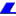 Также, см. ст. 98 Гражданского кодекса Республики Узбекистан.конфиденциальность коммерческой тайны — состояние коммерческой тайны, при котором обеспечена ее безопасность от утечки, разглашения и несанкционированного доступа;собственник коммерческой тайны — юридическое или физическое лицо, осуществляющее владение, пользование и распоряжение коммерческой тайной и установившее в отношении ее режим коммерческой тайны;конфидент — юридическое или физическое лицо, получившее во владение и пользование коммерческую тайну на основании договора с ее собственником;разглашение коммерческой тайны — действие или бездействие, в результате которого информация, составляющая коммерческую тайну, в любой возможной форме (устной, письменной, иной форме, в том числе с использованием технических средств) становится известной третьим лицам без согласия собственника такой информации или конфидента либо вопреки трудовому договору (контракту) или гражданско-правовому договору;режим коммерческой тайны — система правовых, организационных, технических и других мер, ограничивающих доступ к коммерческой тайне.Статья 4. Требования к коммерческой тайнеКоммерческая тайна должна соответствовать следующим требованиям:иметь действительную или потенциальную коммерческую ценность для ее собственника в силу неизвестности ее третьим лицам;не являться общеизвестной или общедоступной в соответствии с законодательством; Комментарий LexUzДля дополнительной информации см. пункт 4 постановления Пленума Верховного суда Республики Узбекистан от 2 октября 2007 года № 11 «О некоторых вопросах применения норм закона, относящихся к доказательствам, при рассмотрении судами гражданских дел».обеспечиваться мерами защиты ее конфиденциальности; Комментарий LexUzСм. ст. 10 настоящего Закона.не обладать признаками государственных секретов и иной охраняемой законом тайны. Комментарий LexUzНапример, см. ст. 1 Закона Республики Узбекистан «О защите государственных секретов», ст.ст. 786, 933 Гражданского кодекса Республики Узбекистан, ст. 3 Закона Республики Узбекистан «О банковской тайне», ст. 26 Закона Республики Узбекистан «О страховой деятельности».Содержание и объем коммерческой тайны определяются ее собственником.Статья 5. Сведения, которые не могут составлять коммерческую тайнуНе могут составлять коммерческую тайну сведения:о правах на имущество и сделках по ним, подлежащих государственной регистрации;содержащиеся в учредительных документах юридического лица, документах, подтверждающих факт внесения записей о юридических лицах, индивидуальных предпринимателях и дехканских хозяйствах без образования юридического лица в соответствующие государственные реестры;содержащиеся в документах, дающих право на осуществление предпринимательской деятельности;о составе имущества государственного унитарного предприятия, государственного учреждения и об использовании ими средств соответствующих бюджетов;о загрязнении окружающей среды, состоянии пожарной безопасности, санитарно-эпидемиологической и радиационной обстановке, безопасности пищевых продуктов и других факторах, оказывающих негативное воздействие на обеспечение безопасного функционирования производственных объектов, безопасности каждого гражданина и населения в целом;о численности и составе работников, системе оплаты и условиях труда, в том числе об охране труда, показателях производственного травматизма и профессиональной заболеваемости, а также наличии свободных рабочих мест;о задолженности работодателей по выплате заработной платы и социальным выплатам;о нарушениях законодательства и фактах привлечения к ответственности за совершение этих нарушений;об условиях конкурсов или аукционов по приватизации объектов государственной собственности;о размерах и структуре доходов некоммерческих организаций, размерах и составе их имущества, об их расходах, численности и оплате труда работников (членов) этих организаций, использовании безвозмездного труда граждан в деятельности некоммерческой организации;о перечне лиц, имеющих право действовать без доверенности от имени юридического лица;подлежащие представлению в качестве государственной статистической отчетности. Комментарий LexUzТакже, см. часть третью ст. 1095 Гражданского кодекса Республики Узбекистан.Не могут составлять коммерческую тайну сведения, обязательность раскрытия которых или недопустимость ограничения доступа к которым установлена иным законом. Комментарий LexUzНапример, см. ст. 6 Закона Республики Узбекистан «О принципах и гарантиях свободы информации», ст. 7 Закона Республики Узбекистан «О гарантиях и свободе доступа к информации», часть вторую ст. 18 Закона Республики Узбекистан «О противодействии легализации доходов, полученных от преступной деятельности, и финансированию терроризма», главу 6 («Раскрытие информации на рынке ценных бумаг») Закона Республики Узбекистан «О рынке ценных бумаг».Статья 6. Права собственника коммерческой тайныПрава собственника коммерческой тайны возникают с момента установления собственником в отношении информации режима коммерческой тайны.Собственник коммерческой тайны имеет право:устанавливать, изменять и отменять в письменной форме режим коммерческой тайны;определять порядок и условия доступа к коммерческой тайне;разрешать или запрещать доступ к коммерческой тайне в процессе трудовых отношений; Комментарий LexUzСм. ст. 11 настоящего Закона.использовать коммерческую тайну для собственных нужд;вводить в гражданский оборот коммерческую тайну на основании договоров, предусматривающих включение в них условий о защите ее конфиденциальности;требовать от лиц, получивших коммерческую тайну в результате действий, осуществленных случайно и (или) по ошибке, защиты ее конфиденциальности;защищать в установленном законом порядке свои права в случаях разглашения, незаконного получения или незаконного использования третьими лицами коммерческой тайны, в том числе требовать возмещения убытков, причиненных в связи с нарушением его прав. Комментарий LexUzСм. подраздел 2 («Исковое производство») раздела II Гражданского процессуального кодекса Республики Узбекистан, ст. 1096 Гражданского кодекса Республики Узбекистан.Собственник коммерческой тайны может иметь и иные права в соответствии с законодательством.Статья 7. Срок защиты коммерческой тайныЗащита коммерческой тайны осуществляется ее собственником и (или) конфидентом до момента утраты конфиденциальности коммерческой тайны. Комментарий LexUzТакже, см. часть четвертую ст. 1095 Гражданского кодекса Республики Узбекистан.Статья 8. Установление режима коммерческой тайныРежим коммерческой тайны устанавливается собственником коммерческой тайны. Установление режима коммерческой тайны может быть возложено на договорной основе на конфидента.Собственник коммерческой тайны самостоятельно определяет введение и снятие грифа «коммерческая тайна», условия приобретения, использования и разглашения коммерческой тайны, способы ее защиты, выбор средств передачи коммерческой тайны.Режим коммерческой тайны считается установленным после принятия собственником коммерческой тайны или конфидентом мер, предусмотренных в статье 10 настоящего Закона.Режим коммерческой тайны не может быть использован в целях, противоречащих требованиям защиты основ конституционного строя страны, обеспечения обороны и безопасности государства, нравственности, здоровья граждан, прав и законных интересов других лиц.Включение в гражданско-правовые договоры положений о конфиденциальности является необходимым условием установления режима коммерческой тайны. Комментарий LexUzДля дополнительной информации см. Типовое положение по соблюдению режима коммерческой тайны для предприятий и организаций, работники которых имеют допуск к коммерческой тайне (рег. № 2818 от 28.07.2016 г.).Статья 9. Изменение или отмена режима коммерческой тайныСобственник коммерческой тайны, конфидент имеют право, не нарушая обязательств, принятых в заключенных ими договорах, изменять или отменять режим коммерческой тайны. При изменении или отмене режима коммерческой тайны собственник коммерческой тайны обязан в письменной форме уведомить об этом конфидента в срок, предусмотренный в договоре.Статья 10. Меры по защите коммерческой тайныМеры по защите коммерческой тайны должны включать в себя:определение перечня и объема сведений, составляющих коммерческую тайну;установление порядка обращения с коммерческой тайной и контроля за соблюдением такого порядка;учет лиц, получивших доступ к коммерческой тайне;нанесение на материальные носители коммерческой тайны или включение в состав реквизитов документов, ее содержащих, грифа «коммерческая тайна» с указанием ее собственника.Собственник коммерческой тайны, конфидент вправе применять и иные меры по защите коммерческой тайны, не противоречащие законодательству.Организация мер по защите коммерческой тайны и контроль за их выполнением возлагаются на собственника коммерческой тайны и (или) конфидента. Комментарий LexUzДля дополнительной информации см. Типовое положение по соблюдению режима коммерческой тайны для предприятий и организаций, работники которых имеют допуск к коммерческой тайне (рег. № 2818 от 28.07.2016 г.).Статья 11. Защита коммерческой тайны в процессе трудовых отношенийВ целях обеспечения защиты коммерческой тайны работодатель (собственник коммерческой тайны, конфидент) обязан:ознакомить под расписку работника, доступ которого к коммерческой тайне необходим для выполнения им своих трудовых обязанностей, с перечнем сведений, составляющих коммерческую тайну;ознакомить под расписку работника с установленным работодателем режимом коммерческой тайны и мерами ответственности за его нарушение;создать работнику необходимые условия для соблюдения им установленного работодателем режима коммерческой тайны.Доступ работника к коммерческой тайне осуществляется с его согласия, если это не предусмотрено его трудовыми обязанностями.В целях обеспечения защиты коммерческой тайны работник обязан:соблюдать установленный работодателем режим коммерческой тайны;не разглашать коммерческую тайну и не использовать ее в личных целях без согласия работодателя;передать работодателю при прекращении трудового договора (контракта) имеющиеся у него в пользовании материальные носители коммерческой тайны или уничтожить либо удалить ее с указанных носителей под контролем работодателя.В целях обеспечения защиты коммерческой тайны трудовым договором (контрактом) или гражданско-правовым договором должны предусматриваться:обязательства работника и работодателя, являющегося собственником коммерческой тайны или конфидентом, по обеспечению защиты коммерческой тайны;срок, в течение которого после прекращения трудового договора (контракта) или гражданско-правового договора бывший работник обязан не разглашать коммерческую тайну.Работник имеет право обжаловать в судебном порядке незаконное установление режима коммерческой тайны, к которой он получил доступ в связи с исполнением им обязанностей, предусмотренных в трудовом договоре (контракте) или гражданско-правовом договоре. Комментарий LexUzСм. подраздел 2 («Исковое производство») раздела II Гражданского процессуального кодекса Республики Узбекистан.Статья 12. Основания для прекращения доступа к коммерческой тайне в процессе трудовых отношенийОснованиями для прекращения доступа к коммерческой тайне в процессе трудовых отношений являются:прекращение трудового договора (контракта) или гражданско-правового договора;нарушение взятых обязательств по неразглашению коммерческой тайны.Основаниями для прекращения доступа к коммерческой тайне в процессе трудовых отношений могут быть и иные обстоятельства в соответствии с законодательством или договором.Прекращение доступа к коммерческой тайне в процессе трудовых отношений не освобождает работника от взятых им обязательств по неразглашению коммерческой тайны.Статья 13. Защита коммерческой тайны при взаимодействии хозяйствующих субъектовПри осуществлении хозяйствующими субъектами торгово-экономических, научно-технических, валютно-финансовых и других отношений договаривающиеся стороны специально оговаривают характер и перечень сведений, составляющих коммерческую тайну, а также взаимные обязательства по обеспечению ее защиты.Статья 14. Защита коммерческой тайны при ее передаче собственником коммерческой тайны конфидентуСобственник коммерческой тайны обязан не разглашать коммерческую тайну, переданную им конфиденту, в соответствии с договором.Конфидент обязан сохранять конфиденциальность коммерческой тайны, полученной им по договору.Статья 15. Предоставление коммерческой тайныПредоставление коммерческой тайны осуществляется собственником коммерческой тайны или конфидентом по мотивированному требованию государственного органа на безвозмездной основе, если в соответствии с законодательством в полномочия данного государственного органа входит затребование такой информации.Мотивированное требование о предоставлении коммерческой тайны должно быть подписано уполномоченным должностным лицом государственного органа, содержать указание цели и правовое основание затребования коммерческой тайны, срок ее предоставления, если иное не установлено законом.В случае отказа собственником коммерческой тайны или конфидентом в предоставлении коммерческой тайны государственный орган вправе затребовать ее в судебном порядке. Комментарий LexUzСм. подраздел 2 («Исковое производство») раздела II Гражданского процессуального кодекса Республики Узбекистан.Статья 16. Обеспечение конфиденциальности коммерческой тайны при ее предоставленииГосударственные органы обязаны создавать условия, обеспечивающие конфиденциальность коммерческой тайны, предоставленной им ее собственником или конфидентом.Работники государственных органов не вправе разглашать или передавать другим лицам, в том числе государственным органам, ставшую известной им в связи с выполнением служебных обязанностей коммерческую тайну, за исключением случаев, предусмотренных законом, а также использовать ее в корыстных или иных личных целях.Статья 17. Пределы ознакомления с коммерческой тайной в судеВ ходе судебного разбирательства ознакомление суда и лиц, участвующих в деле, с коммерческой тайной допускается в части, относящейся непосредственно к существу спора, в котором собственник коммерческой тайны или конфидент выступает в качестве истца или ответчика.Неограниченный доступ суда к коммерческой тайне разрешается только в случаях:споров собственника коммерческой тайны или конфидента с государственными органами;возбуждения дела о банкротстве, ликвидации либо прекращении деятельности собственника коммерческой тайны;споров по поводу права наследования, когда объектом наследования является коммерческая тайна;споров по поводу раздела общего имущества супругов, когда они или один из них являются собственником коммерческой тайны;споров между собственником коммерческой тайны и конфидентом;споров между учредителями собственника коммерческой тайны и (или) конфидента.Статья 18. Разрешение споровСпоры в области защиты и использования коммерческой тайны разрешаются в порядке, установленном законодательством. Комментарий LexUzСм. подраздел 2 («Исковое производство») раздела II Гражданского процессуального кодекса Республики Узбекистан.Статья 19. Ответственность за нарушение законодательства о коммерческой тайнеЛица, виновные в нарушении законодательства о коммерческой тайне, несут ответственность в установленном порядке.Статья 20. Приведение законодательства в соответствие с настоящим ЗакономКабинету Министров Республики Узбекистан:привести решения правительства в соответствие с настоящим Законом;обеспечить пересмотр и отмену органами государственного управления их нормативно-правовых актов, противоречащих настоящему Закону.Статья 21. Вступление в силу настоящего ЗаконаНастоящий Закон вступает в силу со дня его официального опубликования. Комментарий LexUzНастоящий Закон опубликован в газете «Народное слово» от 12 сентября 2014 года № 177 (6077).Президент Республики Узбекистан И. КАРИМОВг. Ташкент,11 сентября 2014 г.,№ ЗРУ-374